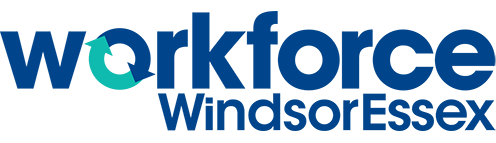 Section 4- Reflection QuestionsHow will I make use of labour market information to better my career navigation?What influences my career decisions?